「國際貿易最新動向」研討會-產業如何應對國際碳中和挑戰面對全球極端氣候變遷，各國政府相繼運用貿易手段以加速邁向淨零減排目標，歐盟更是首先發布2026年徵收碳關稅，此一措施對於以出口為導向的臺灣，特別是中、小型企業，壓力日益沉重。為此，特別邀請國內重量級專家先進，舉辦本次研討會，俾利協助產業因應國際碳中和浪潮。指導單位：經濟部國際貿易局     執行單位：中華民國全國工業總會日    期：111年6月15日(星期三)14:00地    點：台北國際會議中心101B室 (台北市信義區信義路五段1號)(實體+線上)議    程：※主辦單位將依實際情形調整課程備註：報名請上工總國際經貿服務網→研討會，網址: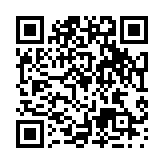 或是掃描下方 QR CODE 報名，額滿截止。報名「線上觀看」者，本會將於活動前2天提供會議連結網址，請留意郵件。本案聯絡人：詹雅雯、陳以珊 電話：02-27033500#197、192時  間議  程主講人13:30-14:00報到全體與會成員14:00-14:10主席致詞邱碧英副秘書長全國工業總會14:10-15:00不ESG就淘汰！迎向永續轉型黃正忠董事總經理KPMG 安侯永續發展顧問股份有限公司15:00-15:10茶敘15:10-16:00歐盟碳邊境調整機制(CBAM)下之機會與挑戰蘇冬蘭行動總監歐洲在台商務協會16:00-16:50國際碳中和趨勢下企業因應策略陳光熙協理台灣水泥股份有限公司